Řešení matematiky:str. 56/ cv. 3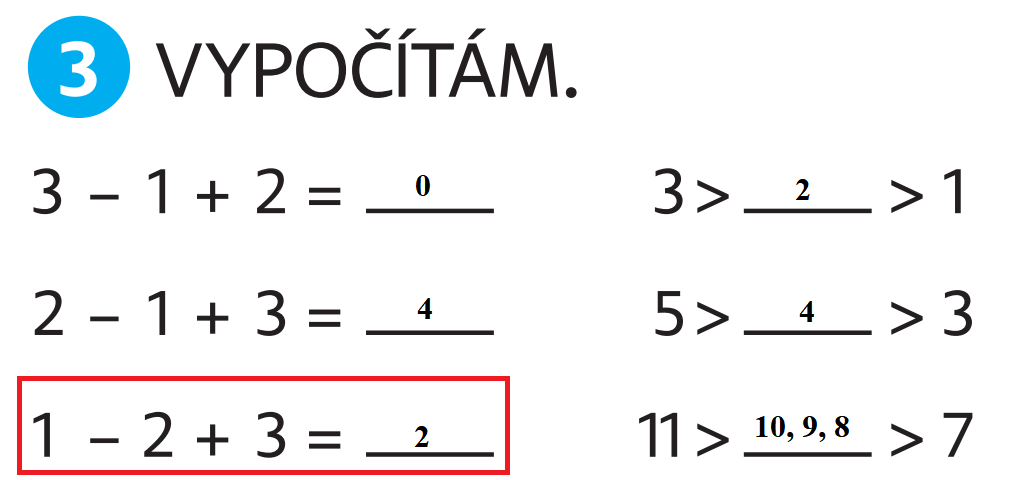 str. 56/ cv. 4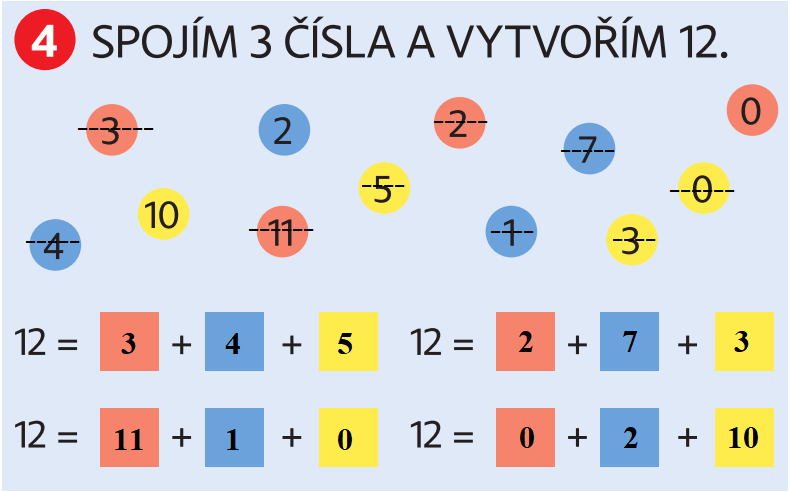 str. 57/ cv. 9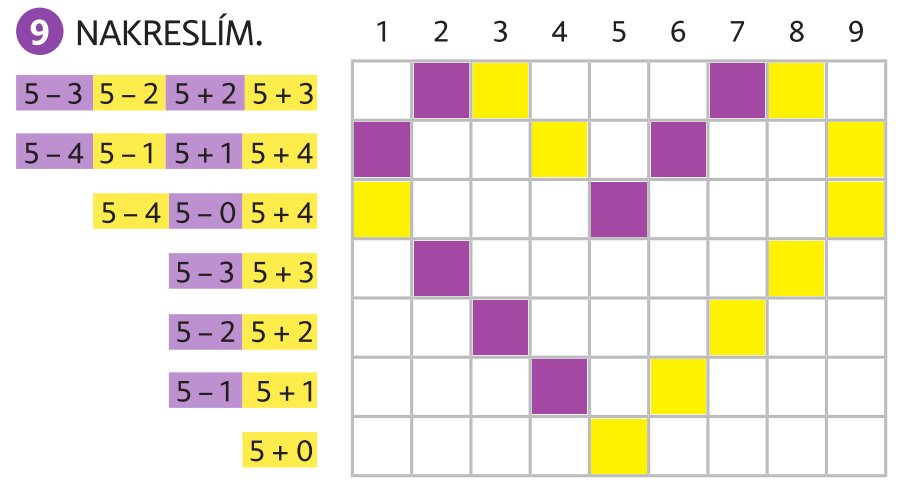 str. 57/ cv. 11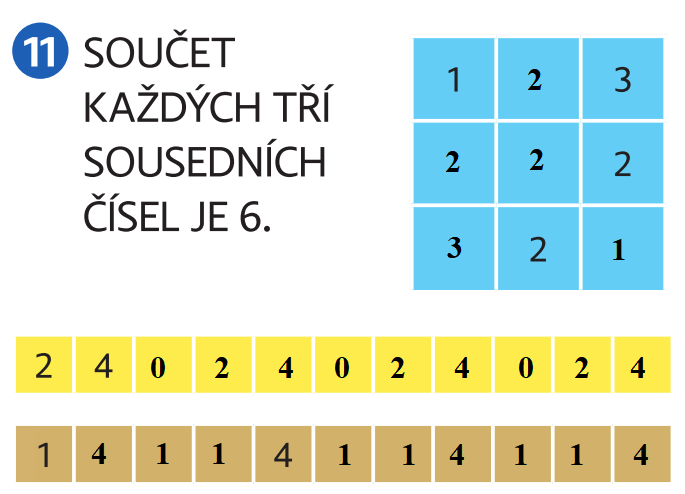 str. 58/ cv. 1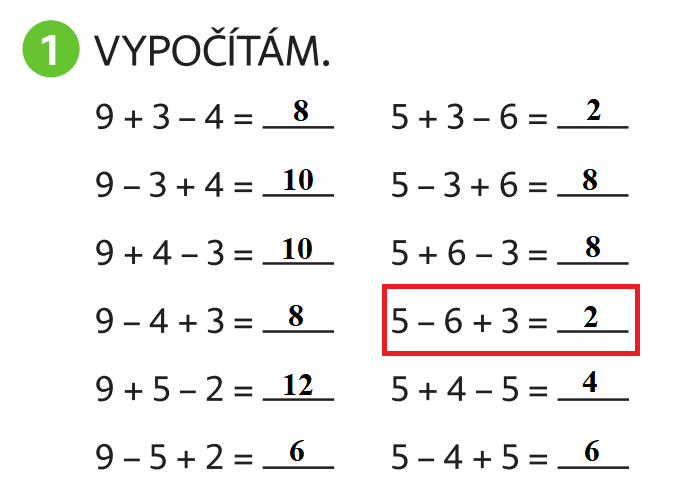 str. 58/ cv. 3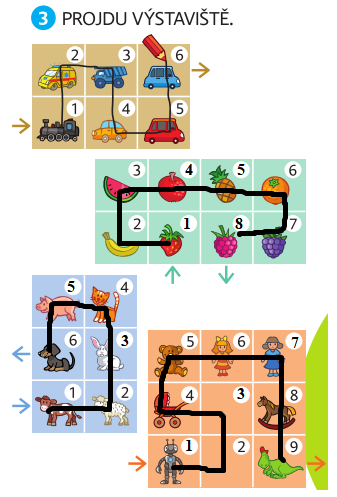 str. 59/ cv. 7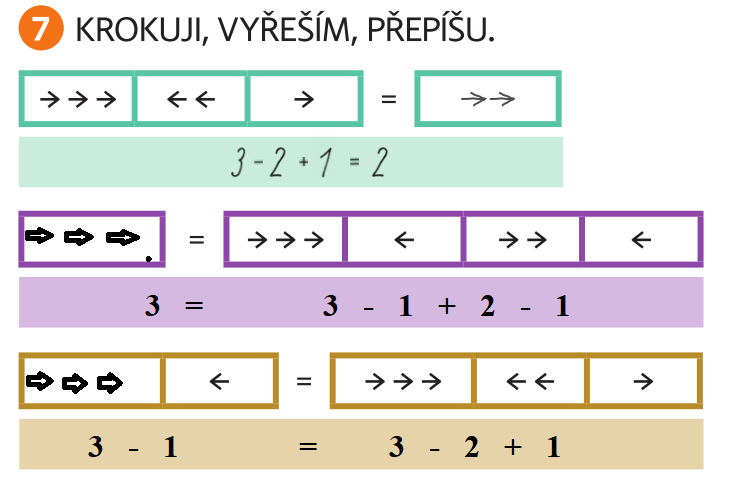 str. 59/ cv. 9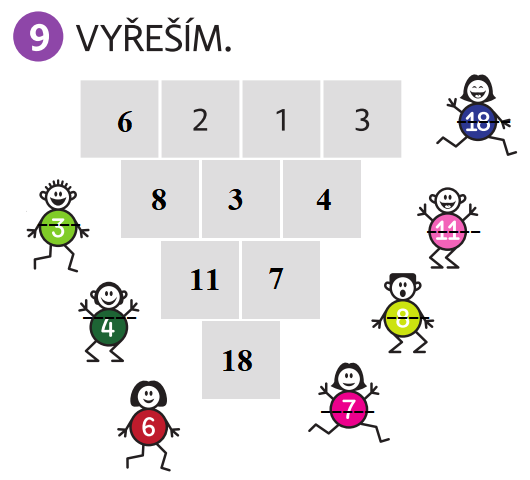 str. 60/ cv. 1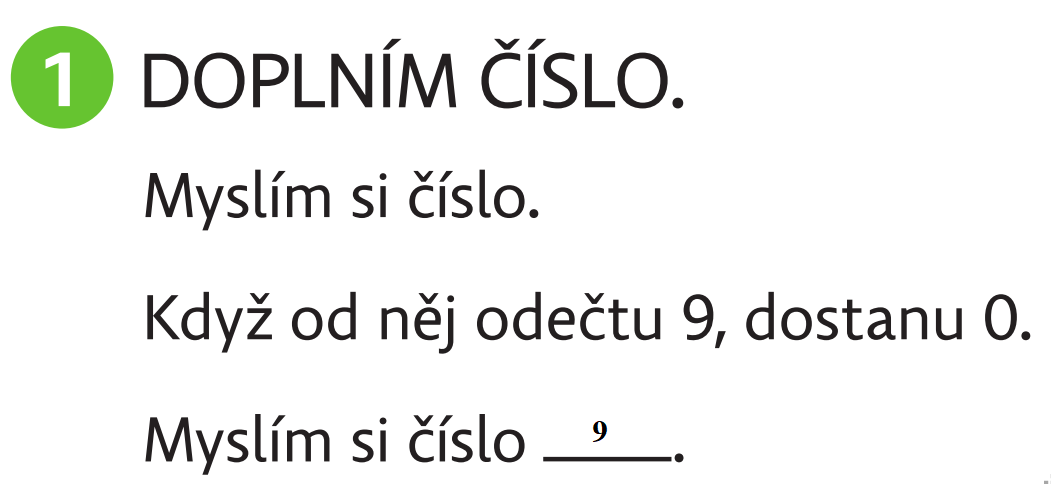 str. 60/ cv. 4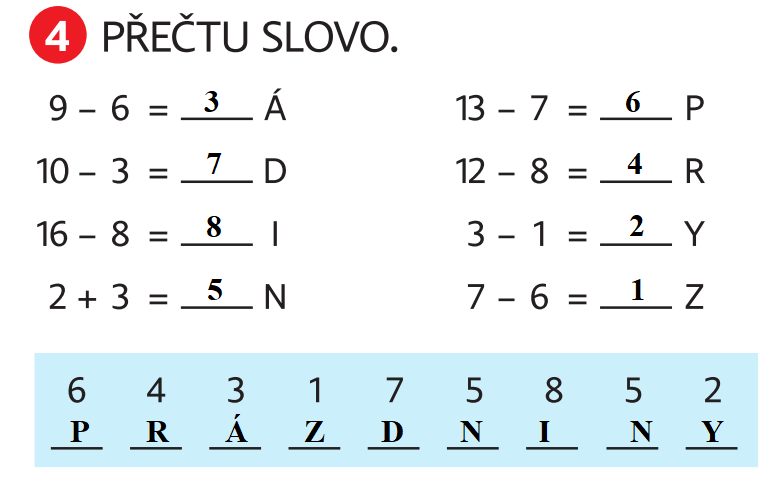 str. 60/ cv. 5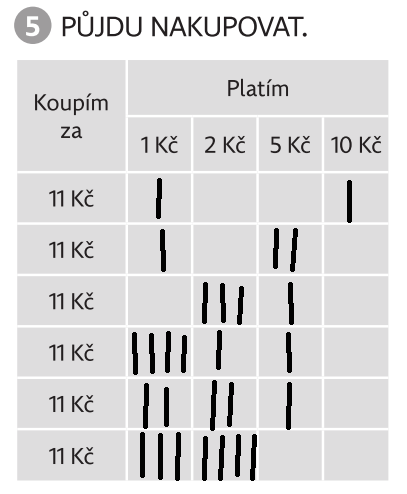 * str. 60/ cv. 2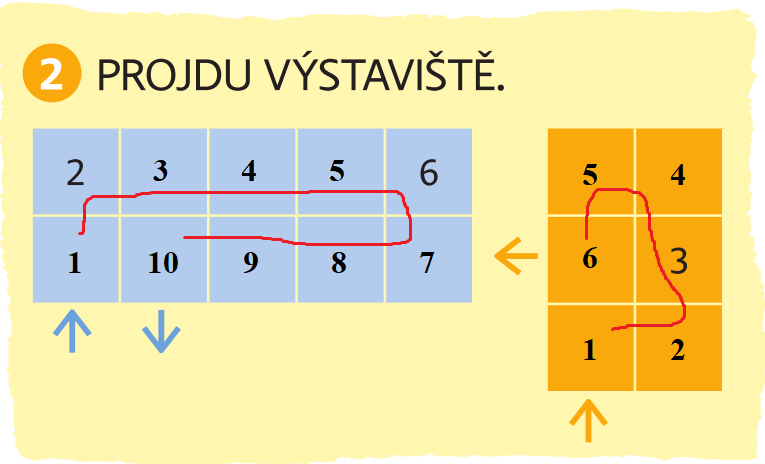 